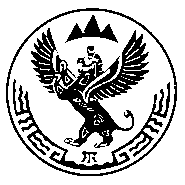 Руководствуясь статьей 6.1 Федерального закона от 18 июля 2011 года         № 223-ФЗ 	«О закупках товаров, работ, услуг отдельными видами юридических лиц», статьей 100 Федерального закона от 5 апреля 2013 года     № 44-ФЗ «О контрактной системе в сфере закупок товаров, работ, услуг для обеспечения государственных и муниципальных нужд», пунктом 8  Порядка осуществления исполнительными органами государственной власти Республики Алтай ведомственного контроля за соблюдением законодательства Российской федерации и иных нормативных правовых актов о контрактной системе в сфере закупок в отношении подведомственных им заказчиков, утвержденного постановлением Правительства Республики Алтай от 13 мая 2014 года № 133, Положением о Министерстве природных ресурсов, экологии и туризма Республики Алтай, утвержденным постановлением Правительства Республики Алтай от 21 мая 2015 года №135,          п р и к а з ы в а ю:         1. Утвердить прилагаемый План проведения проверок в отношении подведомственных Министерству природных ресурсов, экологии и туризма Республики Алтай учреждений (заказчиков) осуществляющих закупки для обеспечения государственных нужд на 2020 год.	2. Начальнику отдела бухгалтерского учета, отчетности и контроля О. Ю. Лонской обеспечить:внутренний контроль по выполнению плана, указанного в пункте 1 настоящего Приказа.	не позднее 1 февраля года, следующего за отчетным, представлять представителю нанимателя отчет о результатах исполнения плана, указанного в пункте 1 настоящего Приказа.3. Программисту административно-правового отдела И.А. Минаевой в течение 3 (трех) рабочих дней со дня подписания настоящего Приказа обеспечить его размещение на официальном сайте Министерства природных ресурсов, экологии и туризма Республики Алтай в информационно-коммуникационной сети «Интернет».         4. Контроль за исполнением настоящего Приказа возлагаю на заместителя министра Е.В. Ялбачевой.Министр                                                                                            Е.О. ПовароваНемчанинова Олеся Викторовна, отдел экономики и финансов,Главный специалист 1 разряда, (38822) 6-71-93, minpriroda_ra@mail.ruПЛАНпроведения проверок в отношении подведомственных Министерству природных ресурсов, экологии и туризма Республики Алтай учреждений (заказчиков) осуществляющих закупки для обеспечения государственных нужд на 2021 годМИНИСТЕРСТВО ПРИРОДНЫХ РЕСУРСОВ,ЭКОЛОГИИ И ТУРИЗМА РЕСПУБЛИКИ АЛТАЙ(Минприроды РА)МИНИСТЕРСТВО ПРИРОДНЫХ РЕСУРСОВ,ЭКОЛОГИИ И ТУРИЗМА РЕСПУБЛИКИ АЛТАЙ(Минприроды РА)МИНИСТЕРСТВО ПРИРОДНЫХ РЕСУРСОВ,ЭКОЛОГИИ И ТУРИЗМА РЕСПУБЛИКИ АЛТАЙ(Минприроды РА)АЛТАЙ РЕСПУБЛИКАНЫҤАР-БӰТКЕН БАЙЛЫКТАР, ЭКОЛОГИЯ ЛА ТУРИЗИМ МИНИСТЕРСТВОЗЫ(АР Минарбӱткен)АЛТАЙ РЕСПУБЛИКАНЫҤАР-БӰТКЕН БАЙЛЫКТАР, ЭКОЛОГИЯ ЛА ТУРИЗИМ МИНИСТЕРСТВОЗЫ(АР Минарбӱткен)АЛТАЙ РЕСПУБЛИКАНЫҤАР-БӰТКЕН БАЙЛЫКТАР, ЭКОЛОГИЯ ЛА ТУРИЗИМ МИНИСТЕРСТВОЗЫ(АР Минарбӱткен)АЛТАЙ РЕСПУБЛИКАНЫҤАР-БӰТКЕН БАЙЛЫКТАР, ЭКОЛОГИЯ ЛА ТУРИЗИМ МИНИСТЕРСТВОЗЫ(АР Минарбӱткен)АЛТАЙ РЕСПУБЛИКАНЫҤАР-БӰТКЕН БАЙЛЫКТАР, ЭКОЛОГИЯ ЛА ТУРИЗИМ МИНИСТЕРСТВОЗЫ(АР Минарбӱткен)ПРИКАЗПРИКАЗПРИКАЗJAKAРУJAKAРУJAKAРУJAKAРУJAKAРУJAKAРУ«12» января 2021 г.«12» января 2021 г.№______8888888.______8888888.______8888888.г. Горно-АлтайскОб утверждении Плана проведения проверок в отношении подведомственных Министерству природных ресурсов, экологии и туризма Республики Алтай учреждений (заказчиков) осуществляющих закупки для обеспечения государственных нужд на 2021 годг. Горно-АлтайскОб утверждении Плана проведения проверок в отношении подведомственных Министерству природных ресурсов, экологии и туризма Республики Алтай учреждений (заказчиков) осуществляющих закупки для обеспечения государственных нужд на 2021 годг. Горно-АлтайскОб утверждении Плана проведения проверок в отношении подведомственных Министерству природных ресурсов, экологии и туризма Республики Алтай учреждений (заказчиков) осуществляющих закупки для обеспечения государственных нужд на 2021 годг. Горно-АлтайскОб утверждении Плана проведения проверок в отношении подведомственных Министерству природных ресурсов, экологии и туризма Республики Алтай учреждений (заказчиков) осуществляющих закупки для обеспечения государственных нужд на 2021 годг. Горно-АлтайскОб утверждении Плана проведения проверок в отношении подведомственных Министерству природных ресурсов, экологии и туризма Республики Алтай учреждений (заказчиков) осуществляющих закупки для обеспечения государственных нужд на 2021 годг. Горно-АлтайскОб утверждении Плана проведения проверок в отношении подведомственных Министерству природных ресурсов, экологии и туризма Республики Алтай учреждений (заказчиков) осуществляющих закупки для обеспечения государственных нужд на 2021 годг. Горно-АлтайскОб утверждении Плана проведения проверок в отношении подведомственных Министерству природных ресурсов, экологии и туризма Республики Алтай учреждений (заказчиков) осуществляющих закупки для обеспечения государственных нужд на 2021 годг. Горно-АлтайскОб утверждении Плана проведения проверок в отношении подведомственных Министерству природных ресурсов, экологии и туризма Республики Алтай учреждений (заказчиков) осуществляющих закупки для обеспечения государственных нужд на 2021 годг. Горно-АлтайскОб утверждении Плана проведения проверок в отношении подведомственных Министерству природных ресурсов, экологии и туризма Республики Алтай учреждений (заказчиков) осуществляющих закупки для обеспечения государственных нужд на 2021 годг. Горно-АлтайскОб утверждении Плана проведения проверок в отношении подведомственных Министерству природных ресурсов, экологии и туризма Республики Алтай учреждений (заказчиков) осуществляющих закупки для обеспечения государственных нужд на 2021 годУТВЕРЖДЕНприказом Министерства природных ресурсов, экологии и туризма Республики Алтайот «12» января 2021 г. № 8Наименование государственного учреждения Республики Алтай, ИНН, адрес местонахождения Месяц проведения проверкиПредмет проверкиПериод времени, за который осуществляется проверка деятельности подведомственного учрежденияФорма проверкиКазенное учреждение Республики Алтай «Турочакское лесничество»,ИНН 0407004143649140, Республика Алтай, Турочакский район, с. Турочак, ул. Лесхозная, 18 ИюльПланирование и осуществление закупок; формирование плана закупок, плана-графика; соблюдение требований осуществления закупок у субъектов малого предпринимательства, социально ориентированных некоммерческих организацийЯнварь - июнь 2021 г.ВыезднаяКазенное учреждение Республики Алтай «Чойское лесничество»,ИНН 0409000056649184, Республика Алтай, Чойский район, с. Каракокша, ул. Советская, 23 ОктябрьПланирование и осуществление закупок; формирование плана закупок, плана-графика; соблюдение требований осуществления закупок у субъектов малого предпринимательства, социально ориентированных некоммерческих организацийЯнварь – сентябрь 2021 г.Выездная